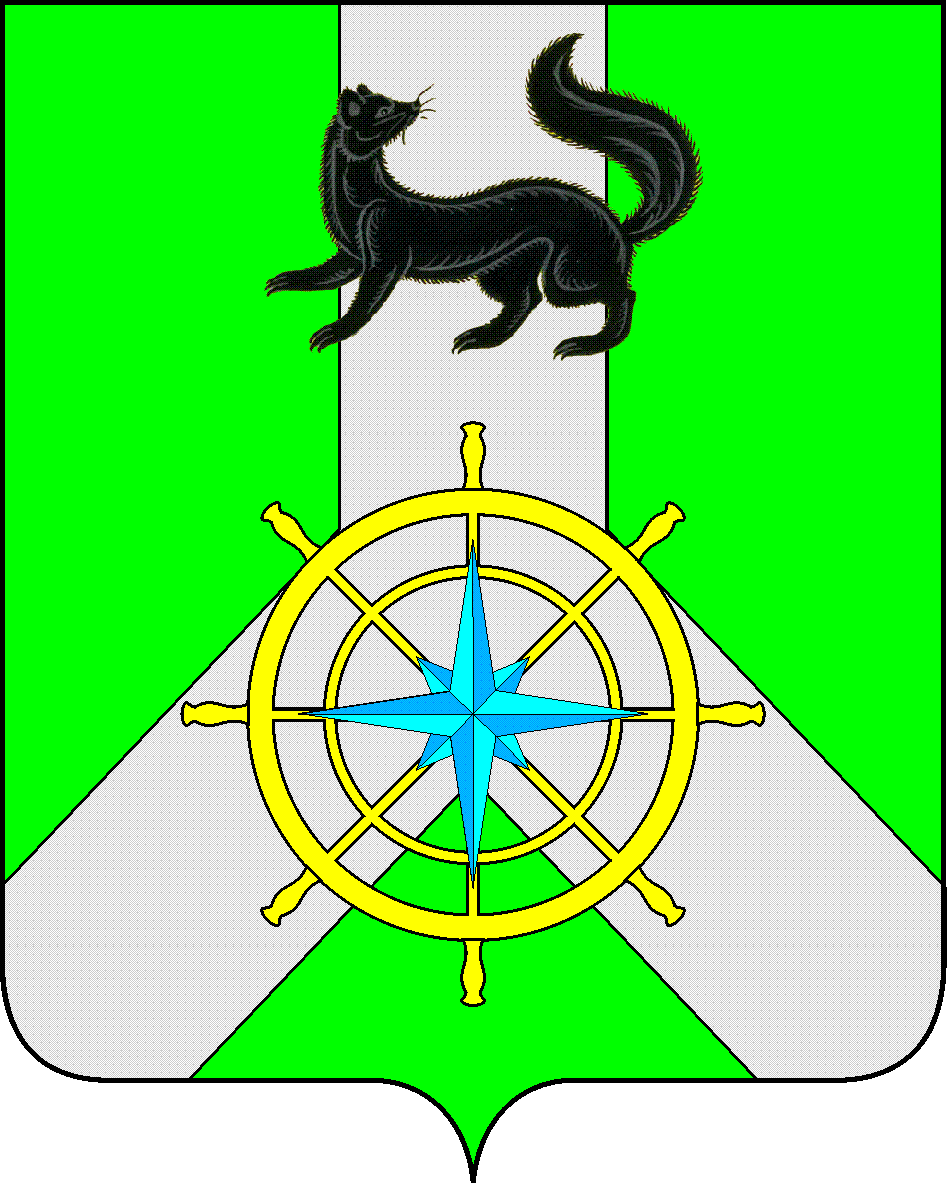 Р О С С И Й С К А Я   Ф Е Д Е Р А Ц И ЯИ Р К У Т С К А Я   О Б Л А С Т ЬК И Р Е Н С К И Й   М У Н И Ц И П А Л Ь Н Ы Й   Р А Й О НА Д М И Н И С Т Р А Ц И Я П О С Т А Н О В Л Е Н И ЕОб изменении назначения нежилогоздания в многоквартирный жилой домРассмотрев представленные документы:1. Заявление об изменении назначения нежилого здания в многоквартирный жилой дом.2. Выписка из ЕГРН об основных характеристиках и зарегистрированных правах на объект недвижимости: нежилое здание, кадастровый номер 38:09:100101:317, площадь 170,8 кв. м., расположенного по адресу: Иркутская область, Киренский район, с. кривая лука, ул. Боровкова, 20.3. Копия технического паспорта.4. Проект реконструкции здания в жилые помещения по адресу: Иркутская область, Киренский район, с. Кривая Кука, ул. Боровкова, д. 20.5. Техническое заключение по переводу нежилых помещений в жилые помещения с проведением работ по реконструкции.Руководствуясь жилищным кодексом РФ, Федеральным законом от 06.10.2003г. № 131-ФЗ "Об общих принципах организации местного самоуправления в Российской Федерации", на основании ст. 39, 55 Устава муниципального образования Киренский район, администрация Киренского муниципального районапостановляЕТ:1. Изменить назначение нежилому зданию с кадастровым номером 38:09:100101:317, площадью 170,8 кв. м., принадлежащему муниципальному образованию Киренский район, расположенному по адресу: Иркутская область, Киренский район, с. Кривая Кука, ул. Боровкова, д. 20 на многоквартирный жилой дом с проведением работ по реконструкции нежилых помещений в жилые помещения.2. Работы по реконструкции нежилых помещений в жилые помещения должны выполняться в строгом соответствии с проектными решениями и выданным разрешением на строительство (реконструкцию).3. После выполнения строительно-монтажных работ по реконструкции, необходимых для перевода помещений в жилые, собственник обязан получить разрешение на ввод в эксплуатацию многоквартирного жилого дома. Указанный документ подтверждает окончание перевода помещений и изменение назначения объекта и является основанием:- для внесения соответствующих изменений в ЕГРН об основных характеристиках и зарегистрированных правах на объект недвижимости,- использования жилых помещений по назначению.4. Разместить настоящее постановление в сети интернет на официальном сайте администрации Киренского муниципального района http://kirenskrn.irkobl.ru.5. Настоящее постановление вступает в силу со дня его подписания.5. Контроль за исполнением настоящего постановления оставляю за собой.И.о. главы администрации						        С.Ю. ЛещинскийПодготовил:  Начальник отдела по градостроительству, строительству,реконструкции и капитальному ремонту объектов			Некрасов В.Г.Согласовано: Правовой отдел								Чернина И.С.от 06.11.2019 г.№ 568г. Киренск